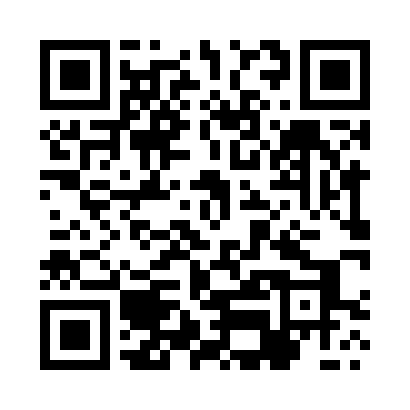 Prayer times for Brudzewek, PolandMon 1 Apr 2024 - Tue 30 Apr 2024High Latitude Method: Angle Based RulePrayer Calculation Method: Muslim World LeagueAsar Calculation Method: HanafiPrayer times provided by https://www.salahtimes.comDateDayFajrSunriseDhuhrAsrMaghribIsha1Mon4:226:2212:525:197:239:152Tue4:196:2012:525:207:249:183Wed4:176:1812:515:217:269:204Thu4:146:1612:515:237:289:225Fri4:116:1312:515:247:299:246Sat4:086:1112:515:257:319:277Sun4:056:0912:505:267:339:298Mon4:026:0612:505:277:359:329Tue3:596:0412:505:297:369:3410Wed3:566:0212:495:307:389:3611Thu3:536:0012:495:317:409:3912Fri3:495:5812:495:327:419:4113Sat3:465:5512:495:337:439:4414Sun3:435:5312:485:357:459:4615Mon3:405:5112:485:367:469:4916Tue3:375:4912:485:377:489:5217Wed3:345:4712:485:387:509:5418Thu3:305:4412:485:397:529:5719Fri3:275:4212:475:407:5310:0020Sat3:245:4012:475:417:5510:0221Sun3:215:3812:475:427:5710:0522Mon3:175:3612:475:437:5810:0823Tue3:145:3412:475:458:0010:1124Wed3:105:3212:465:468:0210:1425Thu3:075:3012:465:478:0310:1726Fri3:035:2812:465:488:0510:2027Sat3:005:2612:465:498:0710:2328Sun2:565:2412:465:508:0910:2629Mon2:535:2212:465:518:1010:2930Tue2:495:2012:455:528:1210:32